Новогоднее развлечение в подготовительной группе «Волшебные стрелки часов».Провели: Туманова Н.А. Блинова Г.А. Малиновская А.А.Группа «Умники» Цель: Создать у детей праздничное настроение. Воспитывать культуру общения.Ход утренника:Дети под музыку входят в зал и встают вокруг елочки.(В лесу родилась елочка)РебенокВ этот зимний звездный вечерПрочь уходит старый год.Новый год к нему навстречуК нам с подарками идет.По волшебному путиВ сказку можем мы войти.Только где волшебный путь?Как нам в сказку заглянуть?Ведущий:Елку мы сейчас зажжёмСказку добрую начнем.Дети говорят слова «Красотой нас удиви, елка зажигай огни…»Елка зажигается.РебенокВот и ёлка засиялаМиллионами огней,Волшебство вокруг настало,Стало ярче и светлей.Так давайте, дружно встанемВозле ёлки в хоровод,Праздник пусть скорей настанет,В гости мчится Новый Год!Исполняется хороводная песня«Мы повесим шарики»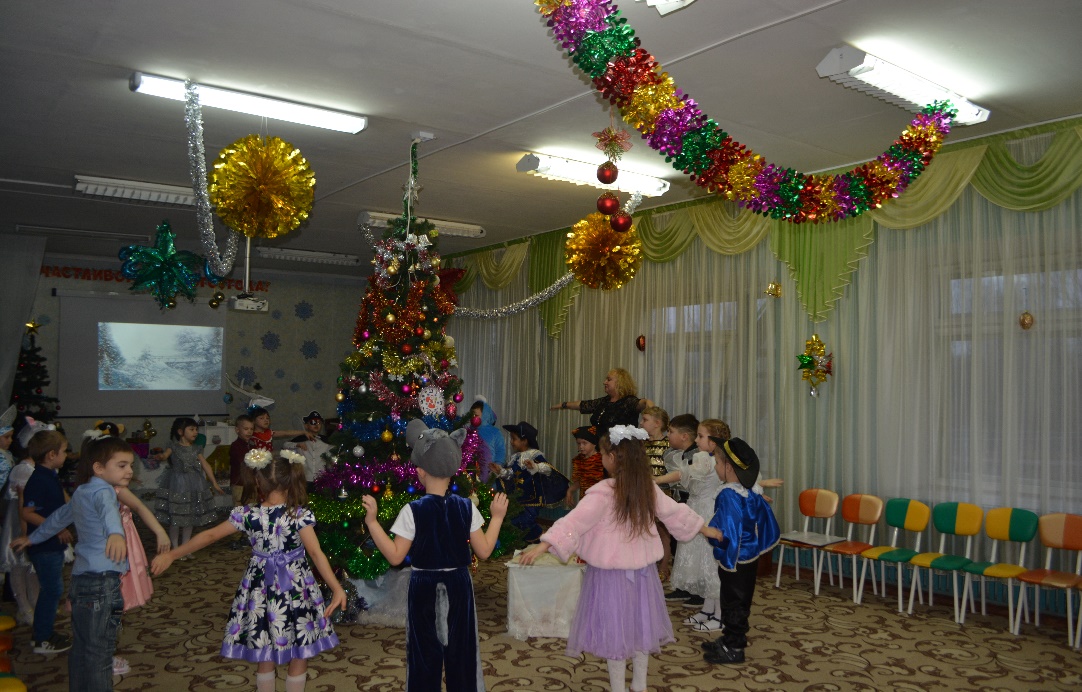 Сели на стульчики.На видном месте стоят часы. В зал заходит старичок – Старый год.Старый год (идёт, шаркает ногами): — Ох, ох, ох. Вот уже и ёлку нарядили, скоро куранты пробьют 12 раз и мой год закончится. Ай! (хватается за сердце) Старею, старею.Ведущая: — Здравствуйте, дедушка!Старый год: — Я не дедушка, я Старый год!Ведущая: — Так давайте мы с ребятами с Вами попрощаемся, хороший был год, но собрались мы, чтобы встретить новый!Старый год: — Не хо-чу! Не желаю уходить. Не уйду! (топает ногами)Ведущая: — Но старый год заканчивается, давайте мы проводим Вас веселой песней!Песня «Новый год у ворот»Пока дети в хороводе, Старый год снимает стрелки с часов.Старый год: — Всё! Я всех перехитрил! Новый год не придет, не наступит никогда, всегда будет мой год! Вот они стрелочки, вот они! Унесу их в сундук Кощея Бессмертного и навсегда запру. Куранты не пробьют 12 раз, часы волшебные остановились. Убегает.Звучит музыка «Кощей». Кощей заезжает на лошадке. Останавливается в центре, делает зарядку.С криками «Кощеюшка! Спаси!» забегает Старый год.Кощей: — Что такое? Кто кричит? А, это ты, Дед Мороз! Чего так кричишь?Старый год: — Ой, беда, Кощеюшка! Кончается моя власть, заканчивается старый год и новый на пороге. Ой-ой-ой!Кощей: — И что ты сделал?Старый год: — Вот и украл я у детей волшебные стрелки от новогодних часов, чтоб не наступил Новый год! Давай спрячем в твоем ларце — там дети никогда их не найдут.Кощей: — Конечно, давай! Там места много… (прячут стрелки) Да не переживай ты так, место надежное, смерть-то мою до сих пор найти не могут, а уж стрелочки и подавно! Споем –ка лучше песню, хит 2019 года.(Кощей и Старый год исполняют песню «В лесу родилась елочка» на мотив песни В траве сидел кузнечик)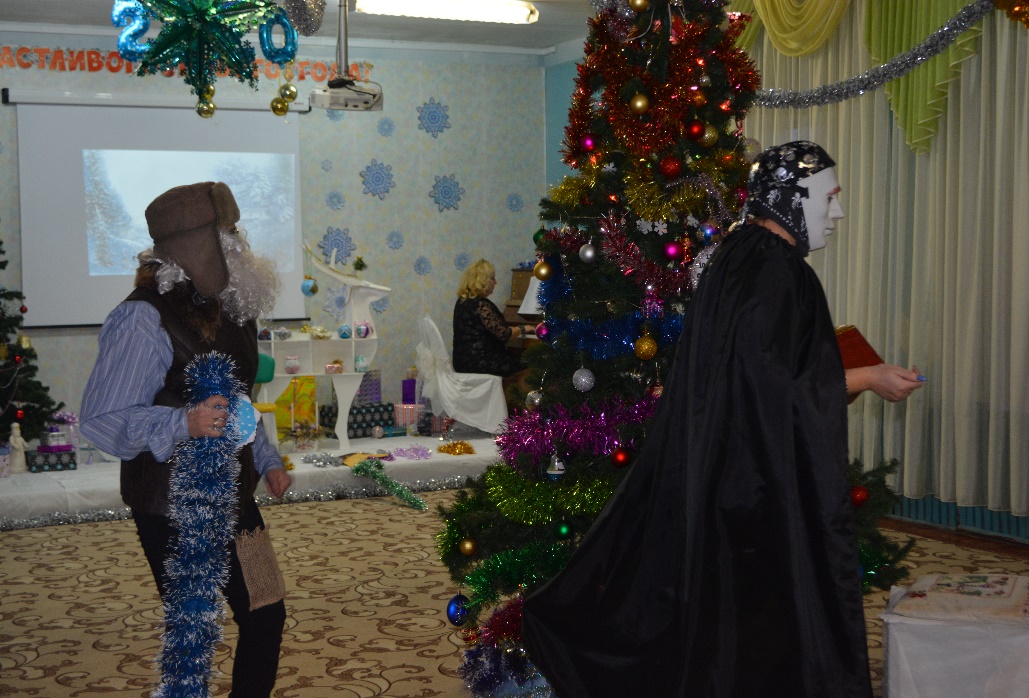 Ведущая: — Ну как же Вам не стыдно! Вся страна встречает Новый год, дети ждут Деда Мороза, Снегурочку.Старый год: — Ни капельки не стыдно. Я еще не все дела сделал, какие планировал…Ведущая: — Отдавайте немедленно волшебные стрелки!Кощей: — Через 100 лет отдам, а пока пусть у меня полежат – целее будут.Ведущая: — Как через 100 лет?Кощей: — А чего? Мне все равно, я Кощей Бессмертный.Ведущая: — Нельзя без Нового года! А дети подарков ждут!Старый год: — Ишь, подарочков захотели!Кощей: — А вы их унести то сможете?Дети: — Да!Кощей: — Ну, посмотрим. Подарки я вам дам, если соберете быстро снежки.ИГРА «СОБЕРИ снежки».Кладут два мешка. Мешки без дна, но это не видно. Два ребенка собирают снежки на скорость и складывают их в мешки. Кощей и Старый год комментируют: «Тут на всех хватит, куда вам столько, оставьте половину». В конце игры Кощей и Старый год подходят, поднимают мешки и все снежки вываливаются. Кощей и Старый год смеются.Кощей: — Ха-ха-ха! Ничего вы не собрали. Не умеете ничего.Ведущая: — Разве так можно? Разве можно обманывать детей?Старый год: — Мы не обманываем, мы шутим так!Ведущая: — Дети так готовились к Новому году, так ждали его, а вы шутите!? Вот посмотрите, какой танец ребята готовили к празднику!Кощей: — Ну, давайте, посмотрим.ТАНЕЦ (под Барбарики)Старый год: — Не отдавай стрелки, я не хочу уходить, не хочу, не хочу, не хочу…Кощей (перебивает): — Я понял, не хочешь – не уходи, только кудахтать не надо, а то я тебя в курицу превращу. Это детишки у меня плакать будут. (грозит детям)Ведущая: — Да не собираемся мы плакать. Мы позовем Дедушку Мороза и Снегурочку. Кощей: — Ого, дедуля, по-моему, нам пора! Встреча не обещает быть радостной…РебенокНовый год, Новый годМного радости несет.С ним приходит в дом весельеИ подарки, угощенья.В гости едет Дед Мороз,Он подарков целый возПриготовил для ребят —Каждый очень-очень рад.РебенокНа лошадке в гости мчится
Добрый дедушка Мороз,
Скоро в дверь к нам постучится
Скажет: «Я дары принёс!»
Шоколадки и конфетки
Он подарит всем подряд,
Очень любят это детки,
И подарку каждый рад.
Мы стишки ему расскажем,
С песней встанем в хоровод,
Что умеем — всё покажем,
Ведь готовились весь год!Дети зовут «Дед Мороз, Дед Мороз!Старый год говорит Кощею: «Бежим», — они уходят. Под музыку входит Дед Мороз.Дед Мороз:— Здравствуйте, мои друзья!— Я весь город обыскал. Наконец вас отыскал!
Добирался долго я, заждались вы все меня? 
Приветствую всех зрителей – ваших родителей! (машет родителям рукой)
И вас, мои дорогие, послушные и озорные!Ведущая:Заводи же, Дед Мороз,Свой веселый хоровод.Песней, пляской и весельемВстретим вместе Новый год!
Дед Мороз: — В круг, ребята, становитесь, к ёлке музыка зовёт. Крепче за руки беритесь, начинаем хоровод!ХОРОВОД с Дедом Морозом «Новый год»(автор Хижинская стр. 61)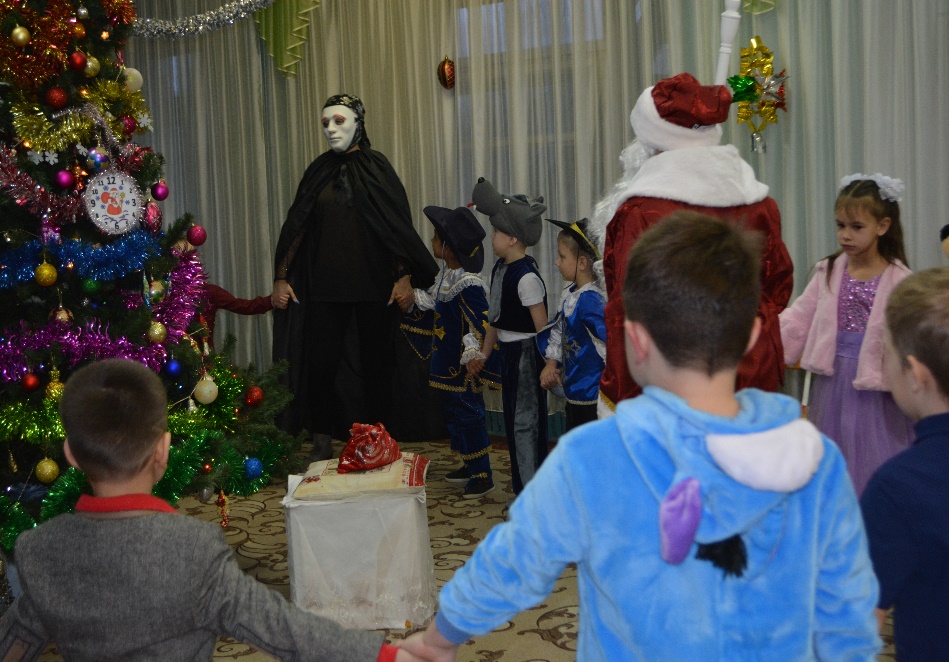 Дед Мороз: — Дорогие дети! А теперь мы будем запрыгивать в Новый год!ИГРА «ПРЫЖОК В НОВЫЙ ГОД».Лишь скажу я слово «Три» — ты подпрыгни, не тяни!
Новый год – любимый праздник. Как красиво — посмотри!
В новый год мы прыгнем вместе, как скажу я «Раз, два, пять»!
Новый год приходит в полночь, на часы ты посмотри,
Как сойдутся стрелки вместе, дружно прыгнем: раз, два, раз!
Хороводы вокруг елки… ну-ка, елочка, гори!
Загорится наша елка, как услышит: раз, два, семь!
Мы устали долго ждать, «три» пора уже сказать.
Прыгнул кто, тот молодец! Кто не прыгнул – огурец!Дед Мороз прислушивается, приставляет руку к уху.Дед Мороз: — Ничего не понимаю, мы прыгнули в Новый год, а он не наступил. Где же бой курантов?Ведущая: — Дедушка, ты посмотри на волшебные часы! На них же стрелок нет! Ребята, что же у вас здесь случилось?(дети и ведущая рассказывают, что Старый Год и Кощей забрали стрелки, чтобы Новый год не наступил)Ведущая: — Дедушка Мороз, ты поможешь нам добраться до царства Кощея?Дед Мороз: — А вы не боитесь идти по лесу темному, по чащам нехоженым?Ведущая: У меня есть волшебный клубочек, он то нам и поможет найти путь-дорожку.Вед. Ну что же, отправляемся в путь дальше.Хоровод – игра «Паровозик новогодний». Свет гаснет. Гаснет ёлка.Ведущая: — Кажется, мы подходим, что-то еще темнее стало.Дед Мороз: — Спокойствие, спокойствие! Знаю я, кто нам поможет. Звездочки небесные выходите, путь-дорогу нам осветите.Танец звездочек(танец готовит хореограф)Дед Мороз: — Спасибо вам, милые звездочки, что осветили нам путь.Девочки-звездочки садятся на места.Звучит музыка «Вход Кощея». Заходит Кощей.Кощей:— Я хитёр, я зол, я жаден.
Груб, жесток и беспощаден.
Хладнокровно действую мечом.
Незнакомо мне волненье,
Сдал я сердце на храненье —
И не сожалею ни о чём.Кощей: — Главное, спокойствие! (смотрит на детей) Боитесь меня?Дети: — Нет!Ведущая: — Нисколечко.Кощей: — И не содрогаетесь?Ведущая: — А чего нам тебя боятся, мы ведь всё про тебя знаем: смерть у тебя на конце иглы, игла в утке, утка в зайце, заяц…Кощей (раздражённо): — Ладно, ладно, ладно! Умные какие!Дед Мороз: — Ты давай, отдавай нам стрелки от волшебных часов!Кощей: — Ну уж нет, просто так я вам стрелочки не отдам.Старый год:- Правильно Кощеюшка не отдавай им ничего.Ведущая: — А что же нужно сделать?Кощей: — Поиграйте со мной и Старым годом.Ведущая: — Так с удовольствием. Ребята, очень любят играть.ИГРА С КОЩЕЕМ.Кощей и один ребенок должны обежать елочку на лошадках (на палочках), Кощей проигрывает, ведущая вызывает еще одного ребенка – Кощей опять проигрывает. То же делает и Старый год.Дед Мороз: — Ну, Кощей, ребята тебя обыграли, давай нам стрелочки!Кощей: — Подождите, не торопите меня. У меня еще одна игра в запасе имеется. Ну-ка, в круг скорей вставайте! Слушайте и повторяйте!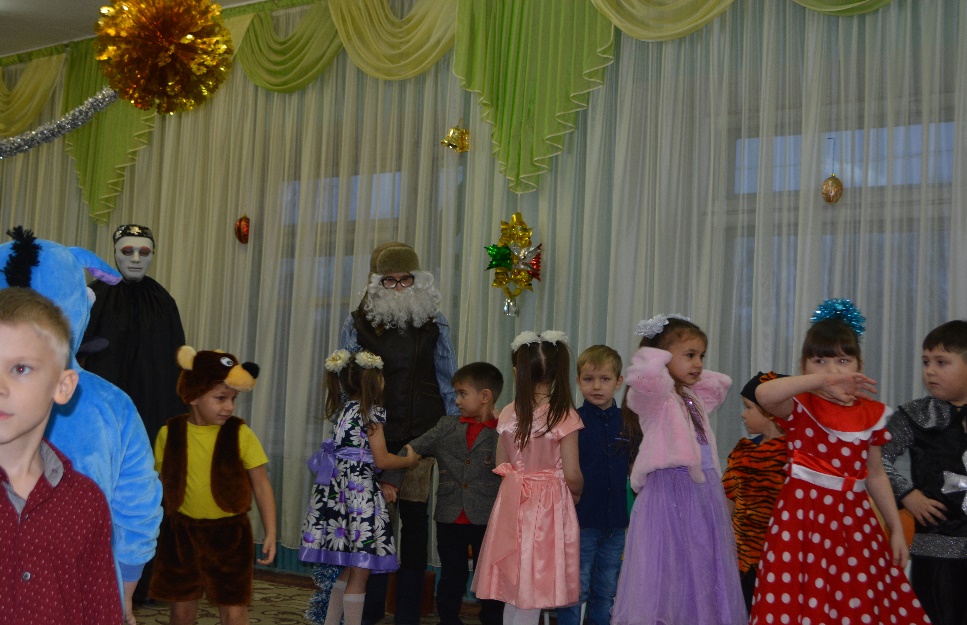 МУЗЫКАЛЬНАЯ ИГРА «ЁЛОЧКИ-ПЕНЕЧКИ». (Совместно с родителями)Ведущая: — Дорогой Кощей, отдайте теперь нам стрелки от волшебных часов.Кощей (удивленно): — Стрелки? Какие стрелки? У меня нет никаких стрелок!Ведущая: — Ну как же так можно? Настоящие друзья так не поступают.Кощей: — Вот, у вас друзья есть… А я один – одинешенек, никому не нужен… Был один друг – Старый год, и того прогоняете.Дед Мороз: — Да как это один, а мы для чего!? А, ребята? А ну, детишки, выходите в хоровод — покажем Кощею, как мы умеем дружить.Танец играТуби –дуби ду В конце танца выходят Старый год и Кощей, несут ларец.Кощей: — Вот ваши стрелки, как обещали!Старый год: — Прости меня, Дед Мороз, уж очень мне понравилось у ребят, даже не захотелось уходить…Дед Мороз: — Мы всегда будем вспоминать тебя только хорошими словами, ведь очень много хорошего произошло в старом году. Правда, ребята?(дети отвечают)Ведущая: Ребята, а давайте для Старого года исполним песнюПесня: «Тик так тикают часы»Ведущая: — Как хорошо, что мы нашли стрелки и скоро наступит Новый год!Старый год: — Ну, вот и все, кончилась моя власть. Очень весело у вас на празднике, но мне пора, часы скоро пробьют 12 раз. На прощанье хочу вам сказать:— В Новом году вам всем повезет!
Заведите себе огромный блокнот.
Впишите в него все свои пожеланья
И запланируйте начинанья.
Ведь главное богатство – ваши друзья!
Без них на свете жить нельзя! С Новым годом!Кощей: — С Новым годом!Ведущая: — Дедушка, давай скорее стрелки, я поставлю их на место. Новый год на пороге!Ведущая приклеивает стрелки к часам. Бой курантов!
Дед Мороз:— С Новым годом поздравляю
И от всей души желаю,
Чтоб росли вы и умнели,
Веселились, песни пели.Ведущая:С новым годом! С новым годом!С елкой, песней, хороводом!С новыми игрушками,С бусами, хлопушками!Всех гостей мы поздравляемВсем детишкам мы желаемСветлой жизни сто годовИ здоровья сто пудов.Дед Мороз: Пора мне в путь-дорогу!Ведущая: Дедушка Мороз, а про подарки –то ты забыл?Дед Мороз: Ах, голова моя садовая, совсем забыл.(достает мешок с подарками из-под елки)Дед Мороз, Кощей и Старый год раздают подарки, затем прощаются с детьми и уходят.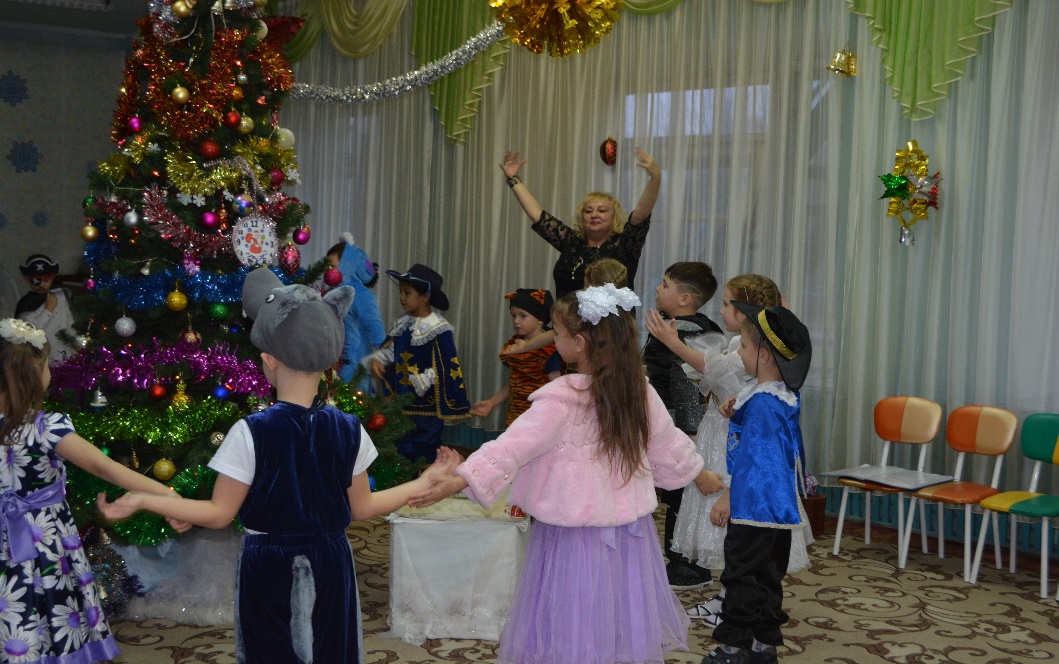 